¿Recuerdas qué son las placas tectónicas? ¿Qué ocurre cuando chocan entre śi?2. Enumera los agentes de formación del relieve que recuerdes.Agentes internos:.............................................................................................................................Agentes externos:.............................................................................................................................3. 3. Di si son verdaderas (V) o falsas (F) las siguientes afirmaciones:A No podemos saber en que zonas se pueden producir terremotos.B Cuando un volcán está inactivo ya no puede volver a entrar en erupción.C La principal zona de riesgo śismico de España es el centro de la Meseta.D El epicentro es el lugar donde los daños que ocasiona un terremoto son más importantes4 4. Rodea con un ćirculo las formas de relieve de costa.Cabo b. Ría c. Valle d. Llanura e. Golfo f. Meseta5. Sitúa los accidentes geográficos que conozcas en el siguiente mapa de Europa.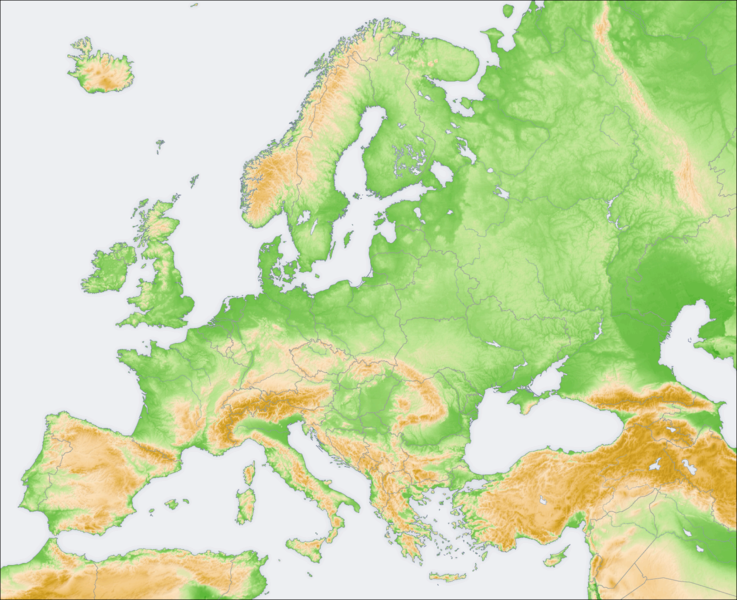 